Уважаемые пациенты!Приглашаем Вас пройти анкетирование по вопросам организации прохождения диспансеризации определенных групп взрослого населения и\или углубленной диспансеризации после перенесенной новой коронавирусной инфекции.Наведите камеру своего смартфона на QR-код и перейдите по ссылке. 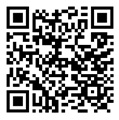 3. Опрос занимает около 2-3 минут.4. Ваше мнение очень важно для нас!